《花蓮縣閱讀及讀經學習平台》2020花蓮縣第一屆讀經爭霸賽活動企劃書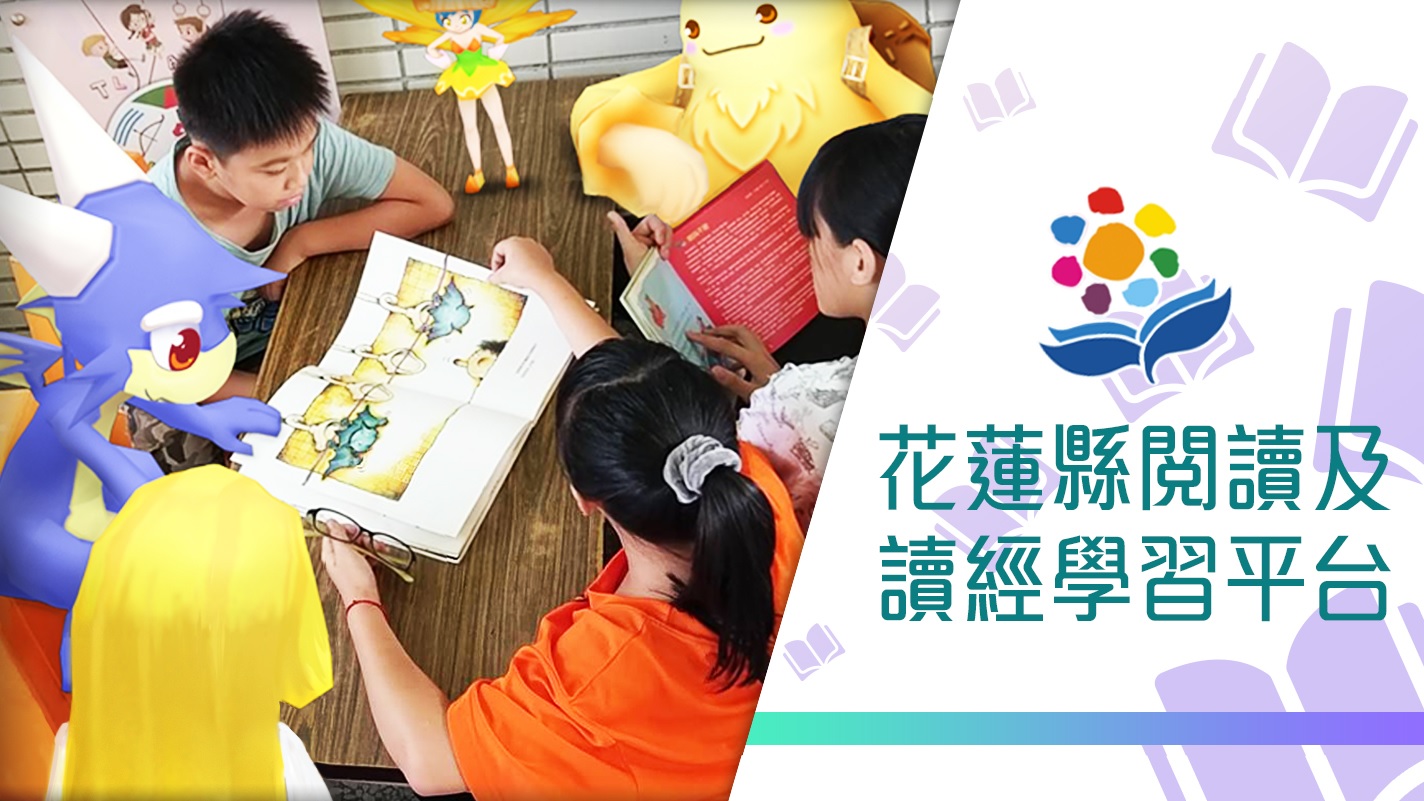  主辦單位：花蓮縣政府教育處 協辦單位︰學創教育科技股份有限公司目錄活動目的辦理單位競賽項目注意事項附件一：工作人員編制表附件二：賽事流程圖花蓮縣讀經賽事活動實施計畫壹、活動目的推廣花蓮全縣國小學生的讀經學習風氣。透過辦理競賽活動激發學生使用花蓮縣閱讀及讀經平台的意願，促使學生活用所學融入競賽場域，進而提升學生讀經學習的成效。持續鼓勵已開始使用花蓮縣閱讀及讀經平台的學生，能夠兌現努力的成果，期望在原本學習的基礎上，更加精進練習。尚未使用花蓮縣閱讀及讀經平台的學生，可透過此活動宣傳，新開啟進入讀經闖關的世界，本次競賽時間充裕，在截止期限內，若能努力練習仍可順利完成任務，並不會落後早已使用平台的學生成績。貳、辦理單位一、主辦單位：花蓮縣政府教育處。二、協辦單位：學創教育科技股份有限公司。參、競賽項目花蓮縣讀經推廣活動分為「第一階段-闖關集星」及「第二階段-總決賽」，規劃以2階段競賽形式進行。第一階段-闖關集星比賽規則參賽者須登入花蓮縣閱讀及讀經平台，進入平台首頁後點選「讀經趣」，參賽者可自由選擇欲挑戰之年級星雲，進入星雲後選擇關卡進行闖關。參加對象花蓮全縣國小學生。參賽方式於指定時間內登入花蓮縣閱讀及讀經平台(網址https://is.gd/a3HqsM)，可選擇執行安裝電腦版應用程式，亦可掃描QRCODE安裝行動裝置APP。計分方式既有使用者維持原星數進行累計；首次使用者自零星數進行累計。一至六年級共151關，每關最高可獲得3顆星，合計共453顆星，每天有10次闖關機會即最多一日可得30顆星，換算約16天可集滿總星數。提供所有使用者皆能享有集滿總星數之充裕比賽時間。集星制度取決於使用者對經書內容的熟悉程度，愈熟稔的使用者即能愈快集滿星數。比賽成績將取各組中最佳分數前50名為晉級決賽資格之依據。總星數相同者則並列入選晉級。活動時間第二階段-總決賽比賽規則符合總決賽資格者須下載並登入決戰競賽平台，進入平台後依指示操作、進行限時挑戰賽。參加對象低、中、高年級各組總星數合計排序前50名者。參賽方式於指定時間內登入決賽平台網址https://is.gd/a3HqsM。計分方式決賽共有100道題目，參賽者須一股作氣連續回答題目，答錯5題即結束挑戰，在答錯不超過5題的前提下，最多可答完所有題目。(註：答對題數越多且完成時間愈短者，則積分愈高、名次愈前面)每位挑戰者有2次挑戰機會，將取2次挑戰中分數最高的一次進行排名。活動時間獎勵機制 因應疫情發展狀況將由主辦單位保留調整頒獎日期、地點及辦理形式之權利。獎品型號規格款式顏色以實際頒發實物為準，圖片僅供參考，如遇產品缺貨、停產或其他非可歸責於主辦單位之事由，主辦單位得保留更換同類型或等值獎品之權利，不另行告知。肆、注意事項本活動如有未盡事宜，主辦單位保有修改比賽相關條件之權利，比    賽相關細節及辦法請依官方活動網站公告為主。參賽即代表同意授權符合本活動目的範圍內，節錄或以其他方式編   輯參加本活動所提供之影像、影音及其他資料，製作成活動   花絮或活動報導等內容對外公佈使用。  <附件一> 工作人員編制表 <附件二> 賽事流程圖賽制時間闖關集星星數累計至109年 6月 21日(星期日)中午12點止晉級決賽名單公佈109年 6月 22日(星期一)中午12點賽制時間總決賽109年 6月 23日(星期二)上午9點至109年 6月 29日(星期一)中午12點止總決賽得獎名單公佈109年 6月 30 日(星期二)中午12點名次 獎品品項獎品規格第1名迷你龍抱枕高80cm (寬度、厚度依比例換算)第2名薑餅人抱枕高60cm (寬度、厚度依比例換算)第3名大角羊抱枕高40cm (寬度、厚度依比例換算)第4~16名紅面鴨抱枕高30cm (寬度、厚度依比例換算)教網中心花蓮駐點學創業務學創RD發布公告需協助宣傳與教網中心及花蓮駐點密切聯絡並提供活動企劃書及相關資源提供公告內容與海報設計內容討論獎項內容賽前針對學校帳號數10人以下的學校進行推廣討論獎項內容與協助提供獎項建立排行榜機制協助提供獎項賽後使用相關數據向未使用讀經平台的學校進行推廣相關活動經費請款星等一樣時，協助從資料庫調出學生完成關卡的時間，以利進行排名提供場地於活動期間內到校或遠端協助安裝檔案相關事項協調協助比賽進行中競賽平台問題排解